7 класс Тема: натюрморт с бытовыми предметами разных по материальности.Задание: Моделирование объёма предметов тоном.Выберите фото с подходящим ракурсом для вашей работы. Намечаем собственные тени и падающие. Введение легкого тона в предметы и драпировку.Примечание: если фото репродукции не совпадает с вашей постановкой, вышлите фото работы преподавателю. Сделаю фото постановки  по вашей работе.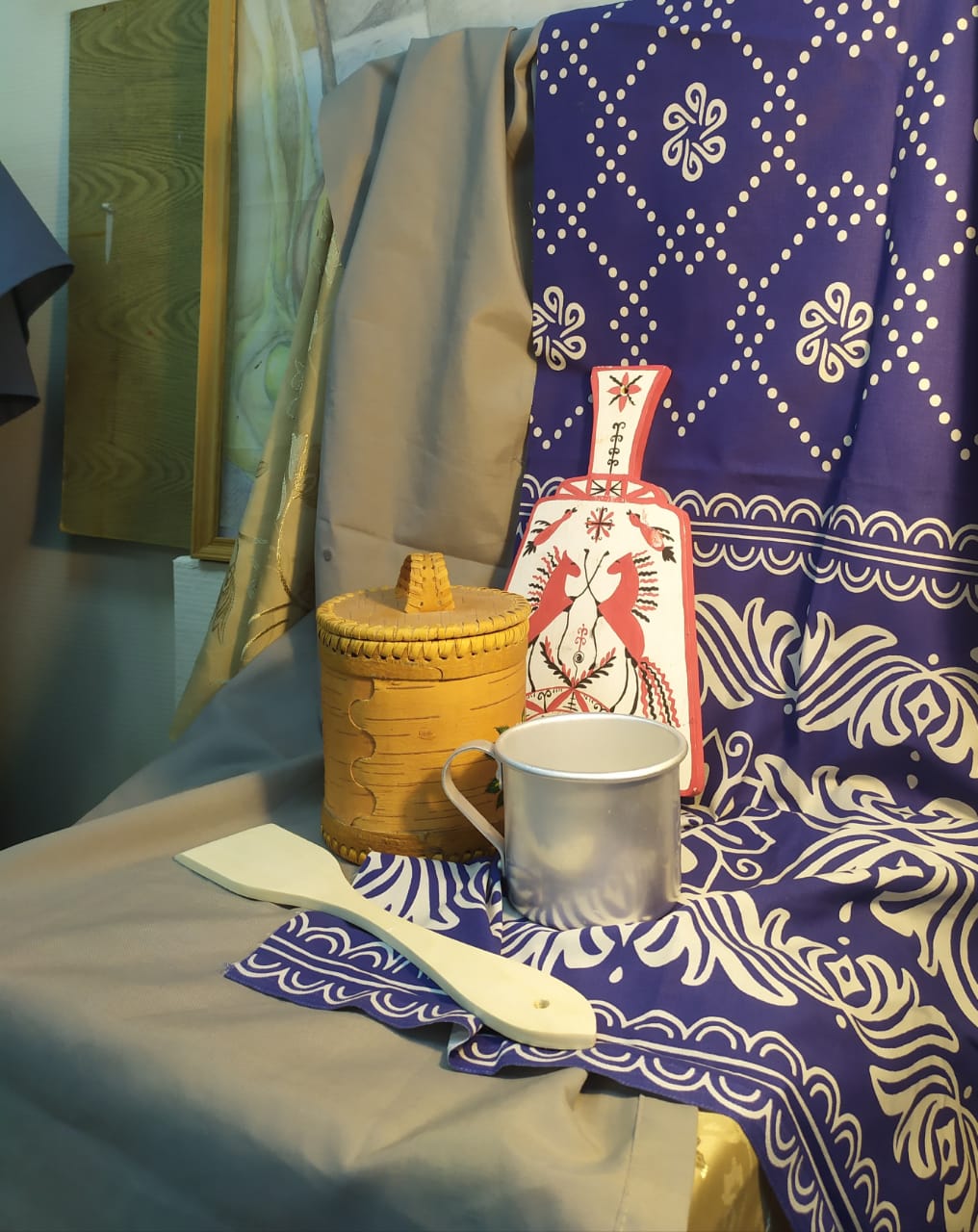 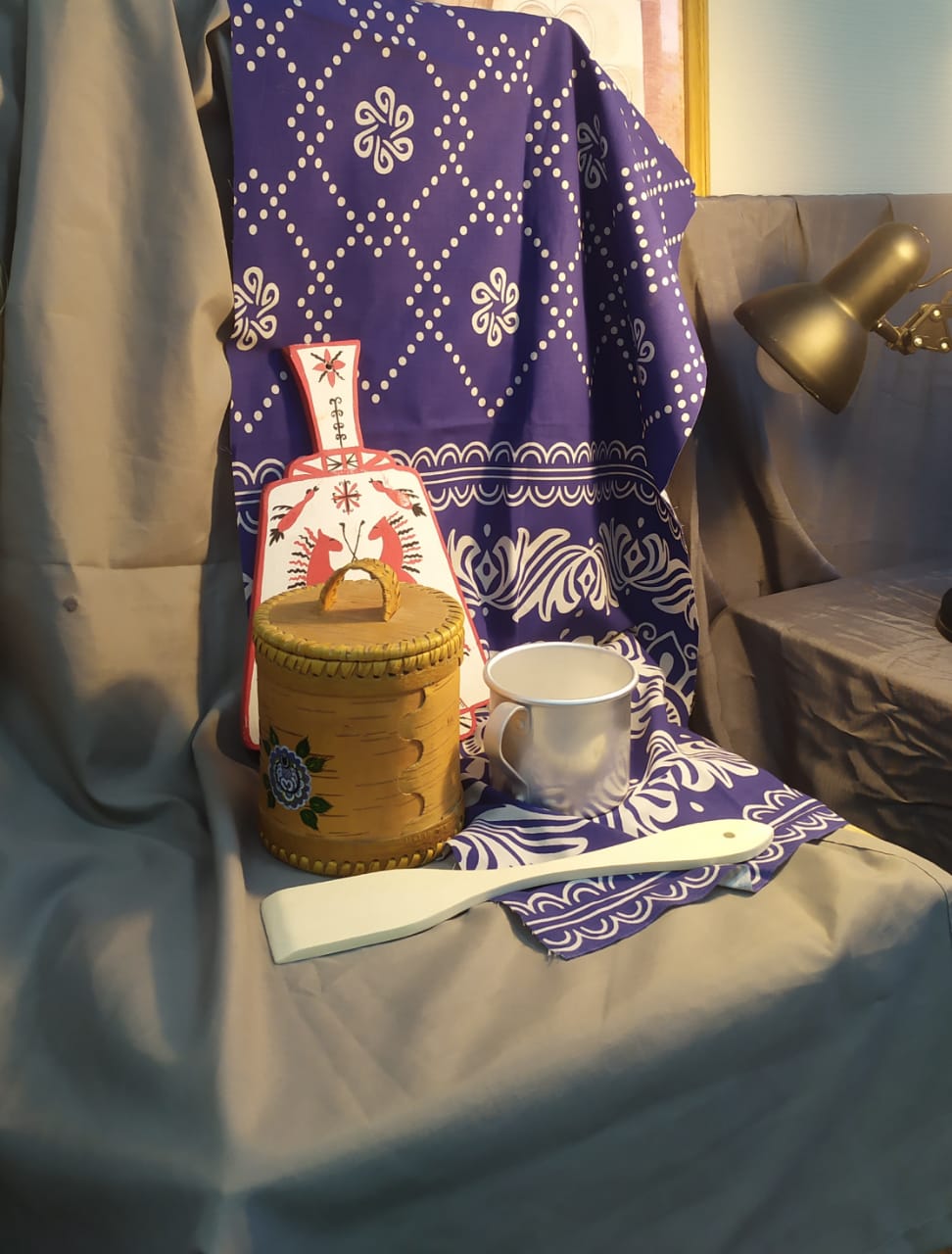 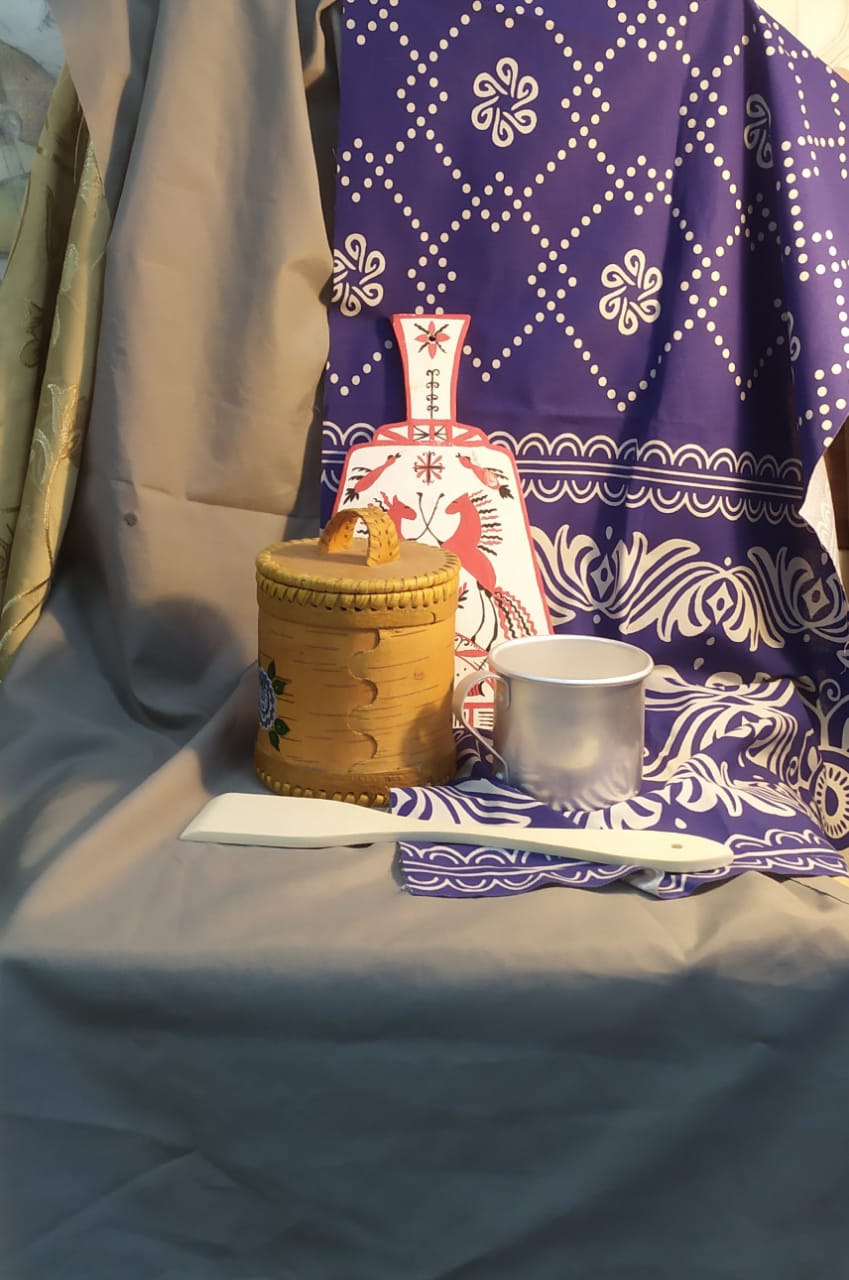 